MADEN TETKİK VE ARAMA GENEL MÜDÜRLÜĞÜ                                                       BANKA PROMOSYONU İHALE ŞARTNAMESİ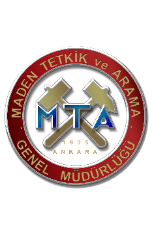 Madde 1- Kuruma Ait Bilgiler1.1.1.2. Teklifler, en geç yukarıda belirtilen ihale tarih ve saatine kadar Kurumumuz İhsan KETİN Toplantı Salonunda ihaleye katılacak bankaların, dokümanla birlikte verilen teklif mektubu örneğine göre doldurulmuş teklif mektubu, teklif mektubunda imzası bulunan yetkililere ait yetki belgeleri ile birlikte ihale Komisyonuna teslim edilecektir. Son teklif verme saatine kadar İhale Komisyonuna ulaşmayan teklifler değerlendirmeye alınmayacaktır.Madde 2-TanımlarKurum : Maden Tetkik ve Arama Genel MüdürlüğüTaşra Teşkilatı: Bölge Müdürlükleri, İstanbul İrtibat Şube Müdürlüğü,Personel : Maden Tetkik ve Arama Genel Müdürlüğü, Bölge Müdürlükleri ve İstanbul İrtibat Şube Müdürlüğü’nde memur, işçi ve sözleşmeli personel olarak görev yapan kurum çalışanları,Maaş : Personele bordroya bağlı olarak yapılan aylık ve ücret (bunlarla birlikte ödenen aile yardımı, ek ödeme vb. gibi özlük hakları) ve ilave ödemeleri,Diğer Ödemeler : Personele maaştan ayrı olarak ödenen fazla çalışma ücreti, vekalet ücreti, harcırah ödemeleri, yolluk ödemeleri, giyim yardımı, işçi ikramiyesi, huzur hakkı vb. gibi her türlü ödemeler,Komisyon : Personel maaş ve ödemelerinin hangi banka aracılığıyla ödeneceği ile ilgili olarak protokol yapılacak bankanın seçimi ve promosyon tutarının belirlenmesine ilişkin çalışmaları yürütmek üzere Makam Oluru ile oluşturulan komisyonu,Protokol Kapsamındaki Birimler ve Personel Bilgileri Listesi : Kurumun protokol kapsamındaki mevcut personel sayısını ve istihdam edildiği birimleri gösteren listeyi,Banka: İhale üzerinde kalan ve promosyon sözleşmesi imzalanan bankayı,İstekli : İhaleye teklif veren her bir bankayı,Promosyon : Maaş ve bu şartnamede belirtilen diğer ödemelerin, bankacılık ödeme sistemi aracılığıyla yapılması karşılığında Banka tarafından ilgili personelin hesabına peşin ve nakdi olarak aktarılmak suretiyle ödemesi gereken tutarı,Protokol: Kurum ile Banka arasında imzalanan sözleşmeyi ifade eder.Madde 3-İhaleye İlişkin Genel Bilgiler3.1. Kurumumuzun Şubat 2018 tarihinde Merkez ve Taşra Teşkilatımızda maaş alan personel sayısı 2921 (2589 memur ve işçi + 332 taşeron) kişi olup (ücretsiz izinli personel sayısı:18 kişi), nakit akışı (maaş, ikramiye, harcırah vb. yaklaşık) 16.662.000,00 TL’dir. (Üç yıl içinde emekli olacak kişi sayısı yaklaşık 150 memur ve işçi) 3.2. Anlaşma yapılacak banka, Kurumun her bir harcama birimi (Merkez ve Taşra Teşkilatı) için 1 (bir) hesap açacaktır.3.3. Anlaşma yapılacak banka ile sözleşme süresi 2 (iki) yıl 9 (dokuz) ay 4 (dört) gün olacaktır. Sözleşmenin başlangıç tarihi 15.04.2018, bitiş tarihi 19.01.2021’dir. 3.4. İhale davetlerinin, aktif büyüklüklerine göre banka sıralamasında ilk 10’da yer alan Bankalara gönderilmesi kriteri esas alınmıştır.3.5. Kurumca; Personelin Maaş ödemeleri her aybaşından 1 (bir) iş günü önce Bankada bulunan Kurum/birim hesaplarına aktarılır. Banka bu ödemeleri memur olarak görevli personel için maaş hesaplarına her ayın 15 inin başladığı gece en geç saat 00:01’de işçi olarak görevli personel için ise maaş hesaplarına her ayın 14 ünün başladığı gece en geç saat 00:01’de aktararak hesap sahibi personelin kullanımına hazır hale getirir. Banka; Kurum personeline maaş ve ikramiye haricinde yapılacak diğer ödemeleri (sosyal yardım, harcırah ödemeleri vb.) ise, banka listesinin bankaya ulaştırıldığı ve ödeme tutarının banka hesabına geçtiği aynı gün sistemle ilgili sorun olması halinde ise takip eden günün ilk saatinde, hesap sahibi personelin kullanımına hazır hale getirir. 3.6. Anlaşma yapılan banka; Kurum personeline ATM'lerini herhangi bir masraf, komisyon vb. gibi talep etmeden kullandıracaktır.3.7. Anlaşma yapılan banka; Kurumumuz merkez kampüsünde Kurum tarafından belirlenecek yerlere en az birinde para yatırma özelliği olan 3 (üç) adet ATM cihazı koymak ve bir (uydu vb.) şube açmak zorundadır. Bu şubeye tahsis edilecek olan 110,88 m2 yere ait aylık kira bedeli 600,00 TL + KDV olup, Üretici Fiyat Endeksi (ÜFE) oranında (bir önceki yılın aynı ayına göre değişim oranı) kira bedelinde artış yapılacaktır. 3.8. Anlaşma yapılan banka, Kurum tarafından kadro sayıları ve bulunduğu yer koşulları dikkate alınarak talep edilmesi durumunda; en az 3 (üç) Bölge Müdürlüğü’nde para yatırma işlemini de gerçekleştiren ATM cihazı koyacaktır.   3.9. Anlaşma yapılan banka, açılacak olan şubeye ve kurulacak olan ATM cihazlarına ait ısınma, elektrik, su vb. diğer masrafları karşılar.3.10. Anlaşma yapılan banka; Kurum personelinin hesaplarına yatırılan aylık maaşlarından icra kesintisi vb. (Kurum personelinin kendi rızası ile imzaladığı sözleşme, yazılı beyan vb. durumlar hariç) yapmayacaktır. Kesinti yapılması gereken durumlarda kurumlardan yazılı görüş alınacak ve bu görüş doğrultusunda hareket edilecektir. Maaşında icra takibi, nafaka gibi yasal kesinti bulunan personel için yasal icra kesintisi kurum tarafından yapılacaktır.3.11. Personel adına açılacak olan vadesiz mevduat hesabından ücretsiz olarak düzenli fatura ödeme imkanı mevcut olmalıdır. Su, elektrik, telefon, doğalgaz, kira, kablolu TV, cep telefonu ve her türlü düzenli ödeme için hizmet verilmeli ve bu işlemlerden komisyon alınmamalıdır. Hesabında yeterli para bulundurmayanların düzenli fatura ödemeleri; faturanın son günü itibariyle, maaş avansı hesabı bulunan personelin bu hesabından karşılanır. Ancak bu durumda uygulanacak faiz, söz konusu kredinin Banka tarafından belirlenen çalışma ve temerrüt koşulları esas olmak kaydıyla fatura son günü ile kredinin hesaba iade edildiği tarih arasında geçen gün olarak uygulanır.3.12. Anlaşma yapılan banka, Kurum personelinin isteği doğrultusunda avantajlı fiyatlarla sağlık, deprem, konut, bireysel emeklilik ve taşıt kasko sigortası yaptırabilmesini sağlamalıdır.Madde 4- Promosyon Ödeme Esasları 4.1. Promosyonun personele ödenmesi konusunda, promosyon hak eden personele ödenecek promosyon tutarlarını ilan etmek veya konu hakkında personeli bilgilendirmek Kurumun sorumluluğunda olup, bankanın bu hususta hiçbir görev ve sorumluluğunun bulunmadığını Kurum kabul ve beyan eder.4.2. Promosyon dağıtımında şartname ve sözleşmede açıkça belirtilmeyen hususlarda Kurumun belirleyeceği esaslar geçerlidir.4.3. Anlaşma yapılan bankanın dağıtacağı promosyon personel adına açılan hesaba her personel için eşit tutarlarda aktarılmak suretiyle ödenecektir. Personel hesabına ne kadar ödemenin yapıldığı bilgisi banka tarafından 2 (iki) iş günü içerisinde Kuruma yazılı ve ayrıntılı olarak bildirilmek zorundadır.4.4. Dağıtılacak promosyon, tüm personelin maaş hesaplarına; sözleşmenin imzalanmasını müteakip ilk maaştan en fazla 5 (beş) iş günü içerisinde defaten (tamamı bir defada) yatırılır.  4.5. Anlaşma yapılan banka, promosyon anlaşmasından sonra Kuruma ataması yapılan ve başka kurumlardan naklen atanan personele geldiği kurumdan promosyon almadıysa, maaş hesabının açılmasından,  ücretsiz izinden ve askerlik hizmetinden dönen personele ise personelin bankaya bildirimde bulunmasından itibaren promosyonları kıstelyevm ile hesap edilerek ilk maaştan sonraki 5 (beş) iş günü içerisinde defaten ödenecektir.4.6. Promosyon ödemesi yapıldıktan sonra, atanmak suretiyle Kurumdan ayrılma (tayin), emeklilik ve çeşitli nedenlerle ilişkisi geçici veya sürekli olarak kesilen personelden kesinti yapılıp yapılmayacağı, istekli bankalar tarafından aşağıdaki maddelere göre verilecek teklifler değerlendirilerek belirlenecektir. a) Banka tarafından ödenen promosyonun iadesinin istenmemesi: Kurumdan ayrılan personele ödenen banka promosyonu hiçbir durumda geri alınmaz.b) Banka tarafından ödenen promosyonun geri alınması: Kurumdan tayin ile ayrılma, istifa, emeklilik gibi nedenlerle tamamen ilişiği kesilen personelin çalışmadığı kısma orantılı düşen promosyon faizsiz olarak geri alınır. (Ücretsiz izin, askerlik ve ölüm gibi nedenlerle ayrılanlardan geri alınmaz.)İstekli bankaların vereceği teklif mektubunda, (a) maddesine göre verilecek promosyon teklif tutarı ile (b) maddesine göre verilecek ilave promosyon tutarı ayrı ayrı belirtilecektir. Değerlendirmeler verilen 2 (iki) teklif baz alınarak yapılacaktır.Artırma turlarında ilave promosyon tutarı sabit kalmak kaydıyla toplam üzerinden ihaleye devam edilir.Promosyonların geri alınmasında Kurumumuzun hiçbir sorumluluğu olmayacaktır.Madde 5- Bankacılık İşlem ve Hizmetlerine İlişkin Düzenlemeler5.1. Anlaşma yapılan banka; anlaşma süresince ATM, ek kart ve kredi kartlarının verilmesi yenilenmesi, değiştirilmesi, iptal edilmesi veya kullanılmasından dolayı MTA Genel Müdürlüğü’nün personelinden ve ek kart hamilinden yıllık kart ücreti ile şube internet bankacılığı, telefon bankacılığı veya ATM aracılığıyla gerçekleştirilen havale ve EFT, hesap özeti alma gibi işlemlerden ve personelin bankadaki hesaplarından (vadeli, vadesiz, altın, yabancı para ve yatırım hesapları vb.) anlaşma süresince aylık veya yıllık hesap işletim ücreti, işlem masrafı, kart aidatı, üyelik ücreti vb. herhangi bir ücret veya her ne ad altında olursa olsun başka bir masraf ve/veya ücret talep etmeyecektir. Yurtiçinde Banka’nın herhangi bir şubesinden hesaba para yatırma ve herhangi bir şubesinden hesaptan para çekme işlemi ücretsiz yapılacaktır. Anlaşma yapılan banka, Kurum personeline maaşının 5 (beş) katına kadar kefilsiz tüketici kredisi verecektir. Taşıt kredisi, konut kredisi, tüketici Kredisi ve avans faiz oranlarında mevcut olan en fazla indirimden yararlanmasını garanti edecektir. 5.2. Anlaşma yapılan banka, haftanın her günü ve saatinde kurumda bulunan ATM'lerde yeterli miktarda para bulundurmakla yükümlüdür. ATM cihazlarında oluşacak arıza ve para bitiminde, durumun bankaya bildirilmesinden itibaren en fazla 5 saat içinde mevcut duruma müdahale edip hizmetin devamını sağlamak zorundadır.5.3. Anlaşma yapılan banka, Kurum personelinin talebi olmadan nakit avans kredisi açmayacaktır.5.4. Anlaşma yapılan banka, Kurum personelinin adına otomatik olarak vadesiz maaş hesabı açacak ve personel adına ücretsiz olarak ATM kartı düzenleyecektir.5.5. Anlaşma yapılan banka, ATM'lerinde kurum personeli için günlük 2.000,00 TL nakit çekimi limiti olacaktır. Sözleşme süresi içinde her yılbaşında Kurumun talebi doğrultusunda limit artırımı sağlanacaktır.5.6. Anlaşma yapılan banka, Kurumca yapılan anlaşma süresince ve sonrasında elde ettiği personel bilgilerini bu şartname hükümleri dışında başka bir amaç için kullanamaz ve üçüncü şahıslarla paylaşamaz.5.7. Anlaşma yapılan banka; Personele verilecek maaş kartları ve talep edilen internet bankacılığı işlemleri, ilk maaş ödemesinden en geç 7 iş günü önce kullanıma hazır hale getirmeli ve personele teslim etmelidir.5.8.  Anlaşma yapılan banka,  kurum personelinin maaşından kesilecek yemek, telefon, MTA Yardım Sandığı vb. Kurum kaynağı ile ilgili kesintileri, Kurum tarafından bankaya yazılı olarak bildirilen listeler kapsamında düzenli olarak kesecek, kesintilerin yatırılması ile ilgili olarak bildirilen banka hesaplarına havalesini sağlayacaktır. Yapılan kesinti listesi en geç 2 (iki) gün içinde ilgili birimlere elektronik ortamda bildirilecektir.  Kurum personelinin maaşından yapılacak kesintilerde öncelik yemek ve telefon ücretlerine aittir.5.9.  İnternet bankacılığı ve telefon bankacılığı yöntemi ile yapılacak işlemlerin güvenliğinin sağlanması Bankanın sorumluluğundadır. Banka kendi altyapı ve sisteminin güvenliğini sağlamakla yükümlü olup, kullanılan cihazların ve/veya kişisel şifrelerin güvenliğinin sağlanması bu kapsam dışındadır. Madde 6-Tekliflerin Değerlendirilmesi6.1. Teklifler son teklif verme tarih ve saatinde elden alınacak olup, öncesinde teklif alınmayacaktır. Tekliflerin alınmasından hemen sonra ihaleye geçilecektir. Teklif mektubunda ;İhale dokümanının tamamen okunup kabul edildiğinin belirtilmesi,Mevcut ve sözleşme süresince göreve başlayacak tüm personele ortalama kişi başı promosyon bedeli ve madde 4.6/b maddesine göre ilave verilecek tutarın teklif edilmesi,Teklif edilen bedelin rakam ve yazı ile birbirine uygun olarak açıkça yazılması,Üzerinde kazıntı, silinti ve düzeltme bulunmaması,Teklif mektubunun banka adı ve şubesi yazılmak suretiyle yetkili kişilerce imzalanmış olması zorunludur.İşbu maddeye uygun olmayan teklifler, değerlendirmeye alınmayacaktır.6.2. Banka promosyon ihalesi kapalı zarf ve açık artırma usulü ile yapılacaktır. Teklif zarflarının üstünde bankanın adı, tam adresi ve yetkili kişinin imzası bulunmalıdır. Teklif zarfının kapatıldığı yer imzalı olmalıdır. Şartnamede belirtilen saate kadar verilen teklifler Komisyon tarafından sırasıyla açılacak ve teklif tutanağına kaydedilecektir.6.3. İstekli bankalar tarafından kapalı zarf içinde verilen yazılı teklifler, ilk teklif olup komisyon tarafından banka yetkililerinin huzurunda açılmasından sonra geçerli tekliflerden, toplamda (4.6/a ve b bendi kapsamında) 2.600,00 TL ve üzeri en yüksek promosyon teklifi veren ilk 6 (altı) banka ile açık artırmaya devam edilecek (Kapalı zarf içerisinde verilen ilk tekliflerde eşitlik olması halinde, toplam aktifleri fazla olan istekli banka sıralamada üstte yer alır) ve tek istekli kalıncaya kadar açık artırma yapılacaktır. En yüksek promosyon teklifinden en düşük teklife doğru yapılan sıralamada ilk altı sıraya giremeyen ve toplamda 2.600,00 TL teklif altı bankalar açık artırma turlarına dahil edilmeyecek ve teklifleri değerlendirme dışı bırakılacaktır. Açık artırma sonucunda en yüksek teklifi veren banka ile Komisyonun pazarlık yapma yetkisi olacaktır.6.4. Kapalı teklif zarfları ile verilen ilk tekliflerden en yüksek promosyon teklif bedelinin en az 50,00 TL fazlası üzerinden açık artırmaya başlanacaktır.6.5. Açık artırma turlarında, kişi başı düşen toplam promosyon miktarı üzerinden kademe en az 50,00 TL’dir. Her turda kişi başı en yüksek promosyon teklif tutarının en az 50,00 TL fazlası üzerinden açık artırma yapılmaya devam edilecektir. Belirtilen kademeden daha düşük artırım teklifleri değerlendirme dışı bırakılır.6.6. Bu ihalede tekliflerin değerlendirilmesinde en avantajlı teklif olarak şartnamede belirtilen tüm şartların kabul edildiği ve promosyon olarak verilen en yüksek fiyat teklifi esas alınacaktır. İhale üzerinde kalan istekli bankaya bu karar yazılı olarak bildirilecek ve sözleşmeye davet edilecektir. İstekli bankanın, bu davetin tebliğ tarihini izleyen 3 (üç) iş günü içerisinde sözleşmeyi imzalaması şarttır. Sözleşmeden sonra yüklenici banka, ilk maaş ödemesinden en az 7 (yedi) iş günü öncesine kadar tüm işlemleri hazır hale getirecektir. En avantajlı teklif sahibi banka sözleşmeyi imzalamaktan kaçınırsa, Kurum ihaleyi yenilemek veya ihalede ikinci olan istekli bankayla sözleşme imzalama hakkına sahiptir.Madde 7- Cezai Hükümler7.1. Açık artırma sonucunda Banka promosyon ihalesini kazanan banka protokolü (sözleşme)  3 (üç) iş günü içinde imzalamaması halinde açık artırma sonucunda verdiği teklif kadar Kuruma tazminat ödemeyi kabul eder.7.2. Anlaşmalı banka, bu şartnamede belirtilen şartları yerine getirmekle yükümlüdür.7.3. Anlaşmalı banka, yükümlülüklerini yerine getirmediği takdirde; 1. defa yazılı olarak uyarılır. 2. defa tekrarında sözleşme bedelinin % 10 (yüzde on)’u oranında ceza ödemeyi kabul eder. 3. defa tekrarında ise, yeni ihale gerçekleştirilmesini takiben sözleşme tek taraflı olarak fesih edilir.7.4. Anlaşmalı banka, bu şartnamede belirtilen hususları yerine getirmediği takdirde herhangi bir hak talep edemez.7.5. En az 1 (bir) ay öncesinden yazılı bildirim yapılması suretiyle taraflar karşılıklı anlaşarak sözleşmeyi sona erdirebilir. Bu durumda taraflar herhangi bir hak ve alacak talep edemez. 7.6. Anlaşma yapılan bankanın kapanması halinde yapılan sözleşme feshedilmiş sayılır.7.7. Banka anlaşma halinde imzalanacak sözleşme ile üstlendiği işleri Kurum'un yazılı izni olmaksızın tamamen veya kısmen bir başkasına devredemez. Devrettiği takdirde her türlü sorumluluğu Banka’ya ait olmak üzere Kurum mahkemeden bir karar almaya, ihtar ve protesto çekmeye gerek kalmaksızın sözleşmeyi sona erdirir. Bu durumda Banka, Kurumdan herhangi bir hak ve alacak talep edemez.7.8. Banka, hizmetin devam ettiği süre içinde her ne sebeple olursa olsun; “ilgili mercilerce bankanın faaliyetine son verilmesi, bir kurumun gözetimi altına alınması, el değiştirmesi, faaliyetini aksatacak şekilde bir olumsuzluk yaşaması durumunda veya muhatap şubenin kapatılması halinde, Kurum sözleşmeyi tek taraflı fesih yetkisine sahiptir.” hükmünü kabul eder. Bu durumda; Banka, Kurumdan herhangi bir hak talebinde bulunamaz.7.9. Her türlü ihtilaf halinde, Ankara Mahkemeleri ve İcra Daireleri yetkilidir.Madde 8- Kurumun İhaleyi İptal Yetkisi8.1. Kurum, sözleşme imzalanmadan önce herhangi bir gerekçe göstermeksizin ihaleyi iptal etme yetkisine sahiptir. İhalenin iptal edilmesi nedeniyle isteklilerce Kurumdan herhangi bir hak talebinde bulunulamaz.Madde 9- Diğer Hükümler9.1. Banka, anlaşma halinde imzalanacak sözleşme ve eklerine tahakkuk edecek damga vergisi ile yükümlülüğünün yerine getirilmesine ait her türlü harç, resim ve vergileri ödemekle yükümlüdür.9.2. Bu şartname 1 (bir) nüsha düzenlenerek aslı Kurumda kalacaktır. Kurumca onaylanan nüshası Bankaya verilecektir.1-Kurum Adı	:Maden Tetkik ve Arama Genel Müdürlüğü(Kısaca MTA olarak bahsedilecektir.)Adres	:Üniversiteler Mahallesi Dumlupınar Bulvarı No:139 06800/Çankaya ANKARATelefon-Faks:(312) 201 10 66 / (312) 285 42 76 (Faks)2- İhale Konusu:Banka Promosyon İhalesi3- İhale Usulü:İhale, kapalı zarf teklif alma ve sonrasında açık artırma usulü ile yapılacaktır. İhale, 4374 sayılı Kamu İhale Kanunu ile 2886 sayılı Devlet İhale Kanununa tabi değildir.4- İhale Dokümanının Temini:İhale dokümanı Kurumumuzca, ilgili bankalara “Banka Promosyon İhalesi Davet Mektubu” ile elden teslim edilecektir. İlgili bankaca dokümanın tamam olup olmadığı kontrol edildikten sonra ihale dokümanını oluşturan belgelerin tamamının aslına uygun olarak teslim alındığına dair imzalanmış “Banka Promosyon İhalesi Davet Mektubu Alındı Belgesi” beyanı alınacaktır. (İlgili Personel: Strateji Geliştirme Dairesi Başkanlığı - Gülçin ALPEREN TOZOĞLU ve U. Cem KORKMAZ – Tel: 312-201 10 66)5 -Kurumdaki Çalışan Personel Sayısı:Şubat/2018 tarihi itibari ile 2921 kişi6 - Kurum Personelinin  Şubat-2018 ayı yaklaşık Aylık Nakit Akışı:16.662.000,00 TL7- Kurum Personelinin 2018 yılı yaklaşık nakit akışı:217.258.000,00 TL8- İşçi Personele 2018 yılında ödenecek yaklaşık yasal ikramiye tutarı:7.744.000,00 TL9- 2018 yılı içerisinde ödenecek tahmini avans ve yolluk tutarı:31.780.000,00 TL10- 2018 yılı içerisinde ödenecek yaklaşık işçi melbusatı tutarı :600.000,00 TL11- Kurum Personelinin 2018 yılı aylık yaklaşık ortalama nakit akışı:18.105.000,00 TL12- Promosyon İhalesinin Yapılacağı Yer:MTA Genel Müdürlüğü – İhsan KETİN Toplantı Salonu13-Promosyon İhalesi Tarih ve Saati22.03.2018       Saat: 10:30